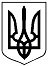 ІРКЛІЇВСЬКА СІЛЬСЬКА РАДА ЗОЛОТОНІСЬКОГО РАЙОНУ ЧЕРКАСЬКОЇ ОБЛАСТІВИКОНАВЧИЙ КОМІТЕТР І Ш Е Н Н Я22.02.2023                  						                            № 31                                  c. ІркліївПро присвоєння ідентифікатора місця розташування об’єктам нерухомого майна  	Відповідно до пункту 11 статті 37, частини 6 статті 59 Закону України «Про місцеве самоврядування в Україні», керуючись Положенням про порядок присвоєння та зміни поштових адрес об’єктам нерухомого майна на території Іркліївської сільської ради, розглянувши заяву Дрона Євгена Павловича від 15.02.2023 року вхідний № 35, виконавчий комітет Іркліївської сільської радиВИРІШИВ:Присвоїти ідентифікатор місця розташування об’єктам нерухомого майна, що знаходяться на території Іркліївської сільської територіальної громади Золотоніського району Черкаської області за межами населеного пункту села Лящівка, а саме:1.1 об'єкту нерухомого майна (механізована майстерня), який  розташований на земельній ділянці з кадастровим номером 7125185600:02:000:6351 - комплекс будівель та споруд № 4;1.2 об'єкту нерухомого майна (тракторна бригада), який розташований на земельній ділянці з кадастровим номером 7125185600:02:000:6351 - комплекс будівель та споруд № 5;1.3 об'єкту нерухомого майна (комплекс зернова комора), який розташований на земельній ділянці з кадастровим номером 7125185600:02:000:6352 - комплекс будівель та споруд № 6;Направити копію даного рішення до Черкаської регіональної філії ДП «Національні інформаційні системи». Контроль за виконанням цього рішення покласти на начальника відділу житлово-комунального господарства та комунальної власності виконавчого комітету Іркліївської сільської ради Аллу БУКУ.Сільський голова                                                   Анатолій ПИСАРЕНКО